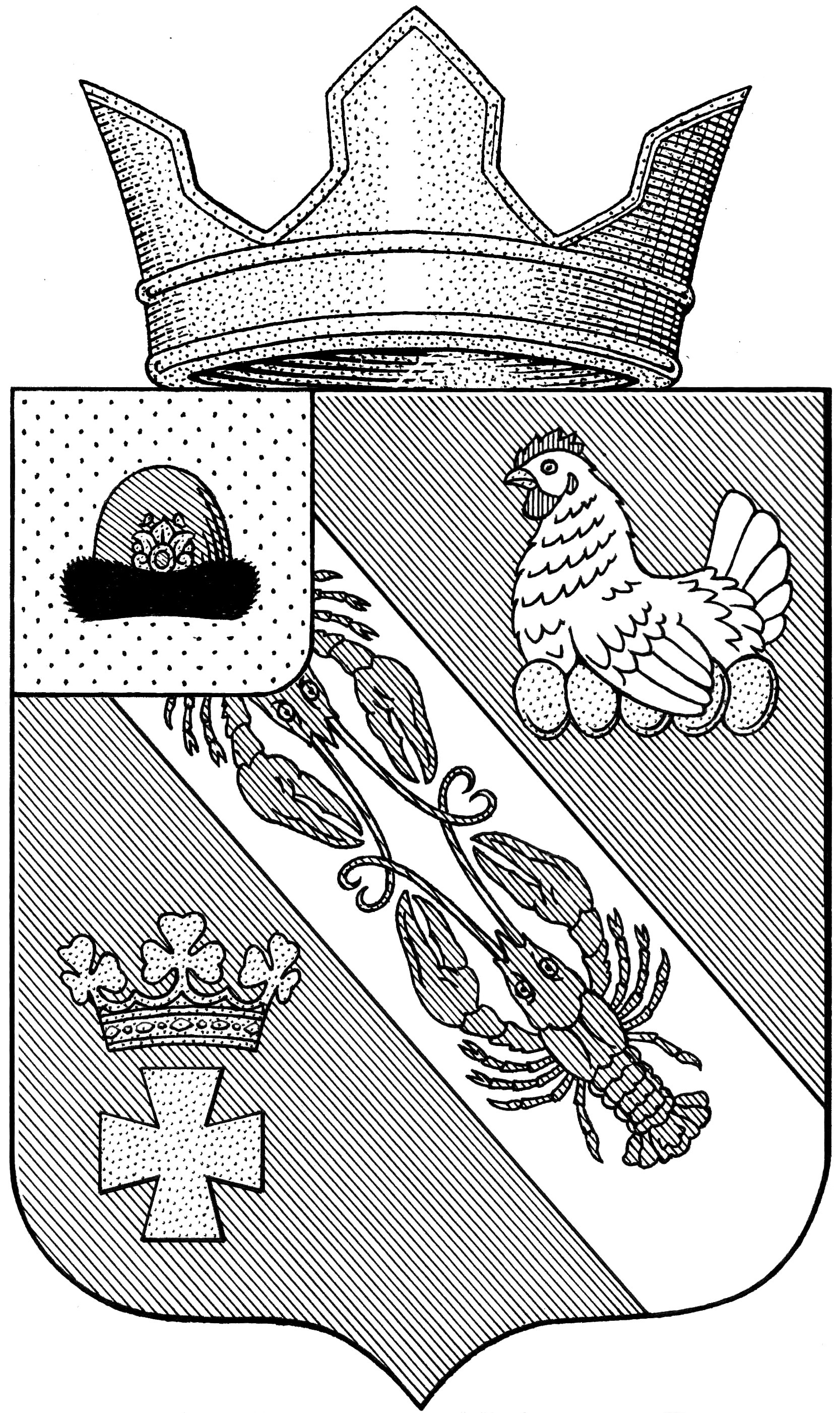 Муниципальное образование – ОКСКОЕ СЕЛЬСКОЕ ПОСЕЛЕНИЕ РязанскОГО муниципальнОГО районА Рязанской областиСОВЕТ ДЕПУТАТОВ МУНИЦИПАЛЬНОГО ОБРАЗОВАНИЯ –ОКСКОЕ СЕЛЬСКОЕ ПОСЕЛЕНИЕ РЯЗАНСКОГО МУНИЦИПАЛЬНОГО РАЙОНА РЯЗАНСКОЙ ОБЛАСТИпервый созывРЕШЕНИЕот «22» марта 2019 г.			                                                              № 71                      О внесении изменений в решение Совета депутатов муниципального образования - Окское сельское поселение Рязанского муниципального района Рязанской области от 30.10.2015 года № 115 «Об утверждении Правил по благоустройству, обеспечению чистоты и порядка на территории муниципального образования – Окское сельское поселение Рязанского муниципального района Рязанской области»В соответствии Федеральным законом от 6 октября 2003 года                         № 131-ФЗ «Об общих принципах организации местного самоуправления в Российской Федерации», Федеральным законом от 19 ноября 2018 г. № 86-ФЗ «О порядке определения правилами благоустройства территории муниципального образования границ прилегающих территорий», руководствуясь Уставом муниципального образования - Окское сельское поселение  Рязанского муниципального района Рязанской области, Совет депутатов Окского сельского поселенияРЕШИЛ:1. Внести в решение Совета депутатов муниципального образования - Окское сельское поселение Рязанского муниципального района Рязанской области от 30.10.2015 года № 115 «Об утверждении Правил по благоустройству, обеспечению чистоты и порядка на территории муниципального образования – Окское сельское поселение Рязанского муниципального района Рязанской области» следующее изменения:  1) Пункт 60 Правил изложить в следующей редакции:«60. Границы прилегающих территорий определяются путем определения расстояния в метрах по периметру от границ образованных земельных участков (далее - земельные участки) либо от здания, строения, сооружения, расположенных на земельных участках, которые не были образованы (далее - здания, строения, сооружения), если к таким земельным участкам, зданиям, строениям, сооружениям прилегает территория общего пользования.     Могут быть предусмотрены случаи установления границ прилегающей территории путем утверждения схемы границ прилегающей территории к земельному участку, зданию, строению, сооружению. В схеме границ прилегающей территории указываются кадастровый номер и адрес здания, строения, сооружения, земельного участка, в отношении которого установлены границы прилегающей территории, площадь прилегающей территории. Схема границ прилегающей территории составляется в масштабе 1:500 или 1:1000.     Расстояния от границ здания, строения, сооружения, земельного участка могут быть определены дифференцированно, в зависимости от вида разрешенного использования земельного участка, назначения здания, строения, сооружения, их площади».     2) Пункт 61 Правил изложить в следующей редакции:«61.При определении прилегающей территории:1) расстояние от границ земельного участка, на котором расположен многоквартирный дом, от границ земельного участка, на котором расположен жилой дом блокированной застройки, от жилого дома блокированной застройки либо от границ земельного участка, предназначенного для строительства таких объектов, не может превышать 20 метров;2) расстояние от границ земельного участка, на котором расположен индивидуальный жилой дом, от индивидуального жилого дома либо от границ земельного участка, предназначенного для строительства такого объекта, не может превышать 5 метров;3) расстояние от границ земельного участка, на котором расположен садовый дом, от садового дома либо от границ земельного участка, предназначенного для строительства такого объекта, не может превышать 5 метров;4) расстояние от некапитального строения, сооружения либо от границ земельного участка, на котором расположен такой объект, не может превышать 5 метров;5) расстояние от границ иных земельных участков, зданий, строений, сооружений не может превышать 30 метров.61.1. В случае пересечения прилегающей территории с автомобильной дорогой общего пользования размер прилегающей территории определяется до пересечения с автомобильной дорогой общего пользования.61.2. Если при определении границ прилегающих территорий происходит наложение прилегающих территорий земельных участков, зданий, строений, сооружений на прилегающие территории других земельных участков, зданий, строений, сооружений, границы прилегающих территорий определяются по линии, проходящей на равном удалении от границ наложения прилегающей территории соответствующих земельных участков, зданий, строений, сооружений». 2. Настоящее решение подлежит опубликованию в  «Информационном вестнике» муниципального образования – Окское сельское поселение Рязанского муниципального района Рязанской области и размещению на официальном сайте муниципального образования – Окское сельское поселение.3. Настоящее решение вступает в силу со дня его опубликования.Председатель Совета депутатов 					         Л.А. ПопругаГлава муниципального образования 				          А.В. Трушин